هو المقتدر على ما كان وما يكون شهد الله أنهحضرت بهاءاللهأصلي عربي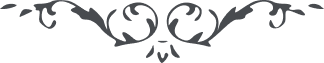 من آثار حضرة بهاءالله – لئالئ الحكمة، المجلد 2، لوح رقم (89)، الصفحة 180هو المقتدر علی ما کان و ما یکونشهد اللّه انّه لا اله الّا هو و الّذی اتی بالحقّ انّه لسمآء الکرم للامم و الآیة الکبری لمن فیملکوت الانشاء و الاسم الاعظم بین العالم طوبی لمن اقبل الیه و وجد عرف بیانه و ویل للغافلین نعیما لم نبذ الاوهام و استنور بانوار اشرقت و لاحت من افق الیقین کم من عالم قام علی الاعراض و منع العباد عن التّوجّه الی اللّه الفرد الخبیر و کم من جاهل سمع و فاز بما نزّل فی کتاب اللّه الملک الحقّ العزیز الحکیم قد حضر العبد الحاضر بکتابک و عرضه لدی المظلوم و تزّل لک هذا اللوح المبین الّذی یجد منه المقرّبون عرف بیان الرّحمن نعیما لمن فاز به انّه من اعلی الخلق فی کتاب اللّه مقصود العارفین تمسّک بحبل عنایة ربّک و تشبّث بذیله المنیر انّه مع من اقبل الیه و عمل بما امر به فی کتابه البدیع .